Notarized Citizenship Affidavit (Student version in letterhead of college)I, (your name), hereby certify that I am the individual who is signing this statement and providing a copy of my valid government issued photo identity card. I also certify that the photo identity card and other information shared in this letter are exact, true and a complete copy of the original documents issued to me.I understand the implications for providing misleading and false documents and information. I also acknowledge if the documents appear to be false then I am willing to undergo any punishment deem fit for my actions.Please make note of the Original documents presented and attached along with the letter.Student’s signatureDateCollege Officer SignatureLIST OF DOCUMENTS ATTACHED, with expiration dates:1.     (valid photo id proof) (your college identity card)2.     US passport3.     Driver’s LicenseI hereby acknowledge all the documents provided in front of me, on dd/mm/yy by (student’s name) are true, exact, and appropriate to the best of my knowledge.Notary Name                                                             Notary SignatureNotary Seal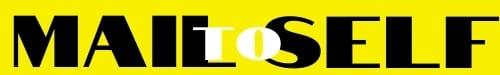 